INDICAÇÃO Nº           /2019Ementa: Efetuar limpeza de área localizada na rua Angelina Lacaba Bonanni, Parque das Colinas.Senhora Presidente:O Vereador FRANKLIN, solicita que seja encaminhado ao Excelentíssimo Senhor Prefeito Municipal a seguinte indicação:   Efetuar limpeza na área localizada na rua Angelina Lacava Bonanni, defronte ao número 57, no bairro Parque das Colinas, uma vez que a operação “Cata-Bagulho” já retirou o que era possível do local.Justificativa:Moradores procuraram este vereador para solicitar providências.Valinhos, 14 de maio de 2019.Franklin Duarte de LimaVereador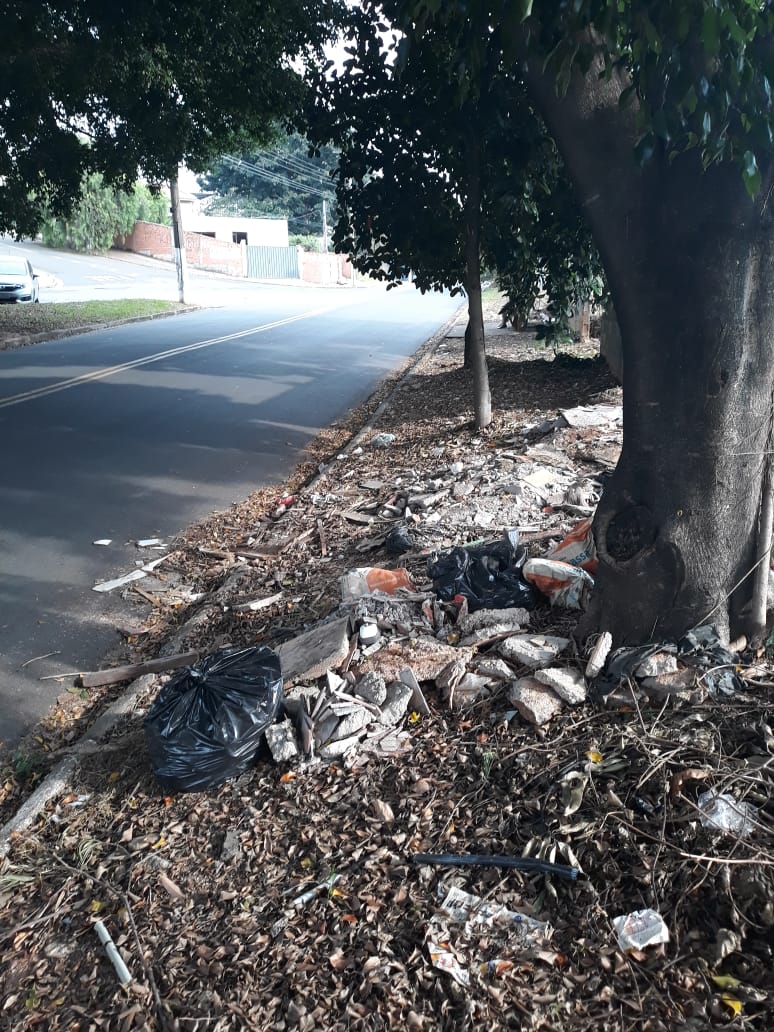 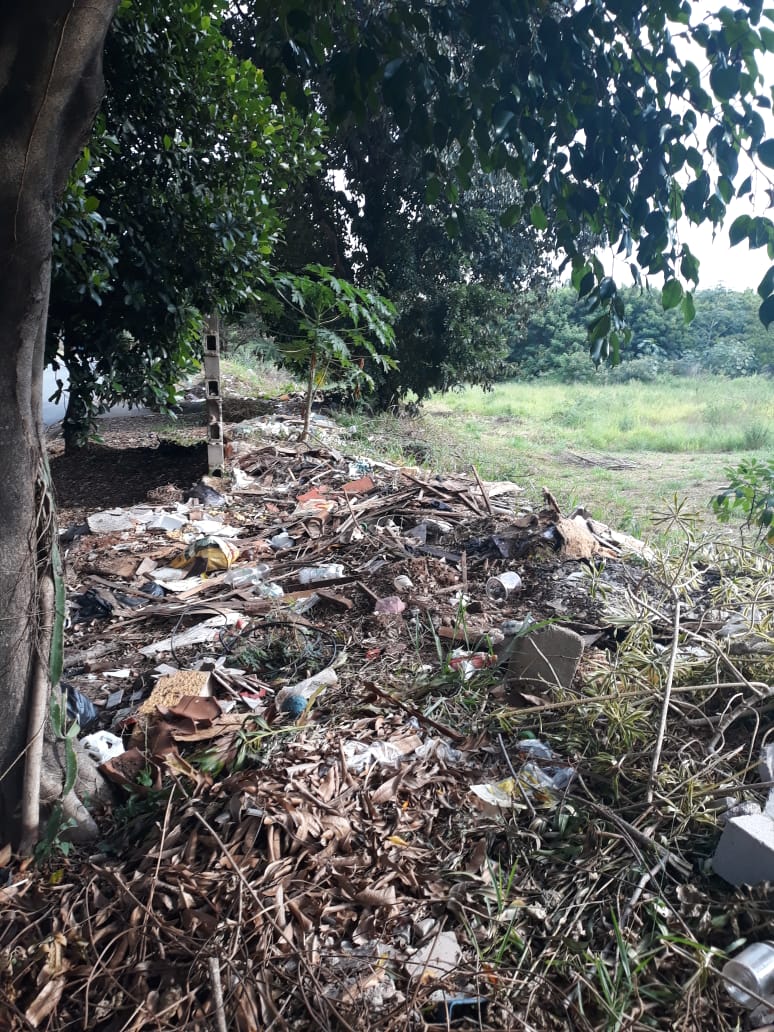 